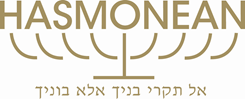 Hasmonean High School Job DescriptionTitle of Post:	EAL/SEN SUPPORT TEACHERResponsible to: SENDco	The Governing Body is committed to safeguarding and promoting the welfare of children and young people, and expects all staff and volunteers to share this commitment.Key responsibilities and accountabilitiesto work with EAL and SEND students in small intervention groupsto plan such sessions effectively, taking account of the students’ abilityto record student progress so that you are able to talk knowledgably to parents/carers and other staffto provide all students with accurate, appropriate and helpful feedback so that they can make further progressto demonstrate high professional practice in all areas of workto help progress towards our vision, through a focus on raising the aspirations of studentsto be an excellent role model for students, commanding respect and being a positive presence around the schoolto be efficient and effective, highly organised in all areas of workto promote actively the school’s ethos through actions and wordsto mark work effectively, using the school policyto have high expectations of students and ensure that students’ aspirations are highto use all school policies and protocols effectively so that students can focus on learningto be aware of and adhere to teachers’ professional standards.